山西大学勤工助学操作手册学生端前提：需院系提交部门的勤工助学名单中有该学生
点击未填写的学期，进入填写申请表页面，完善内容，点击【提交认定申请】提交后可重新修改申请表（部门确认后不可修改了），可下载勤工助学申请表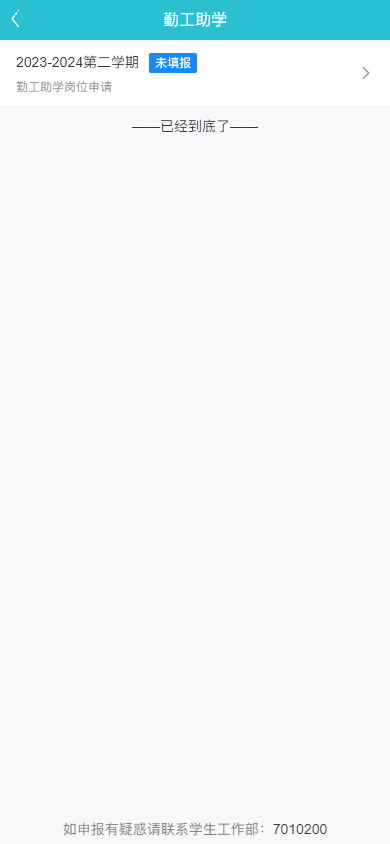 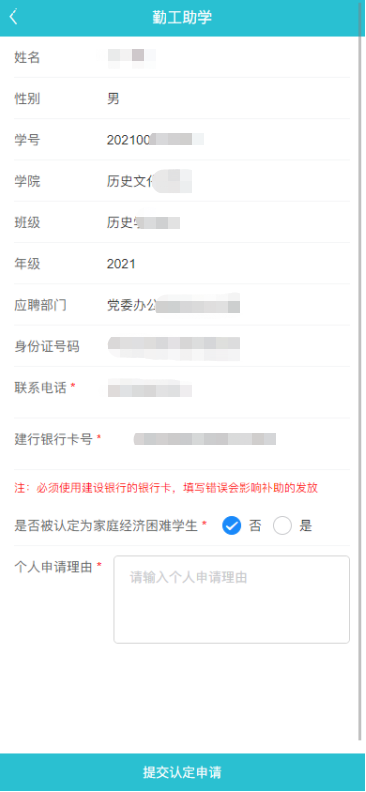 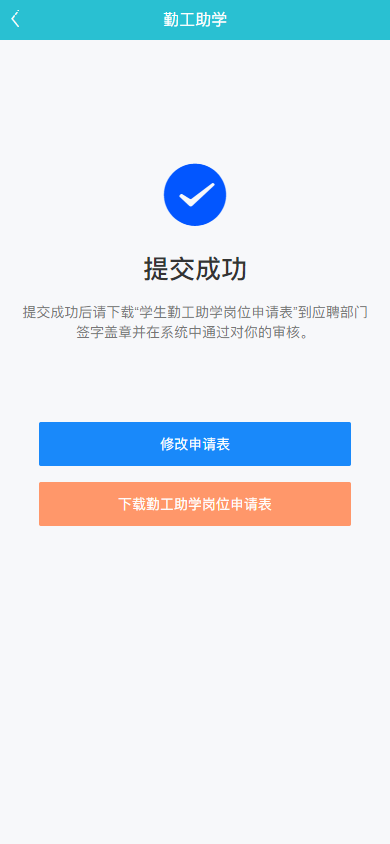 